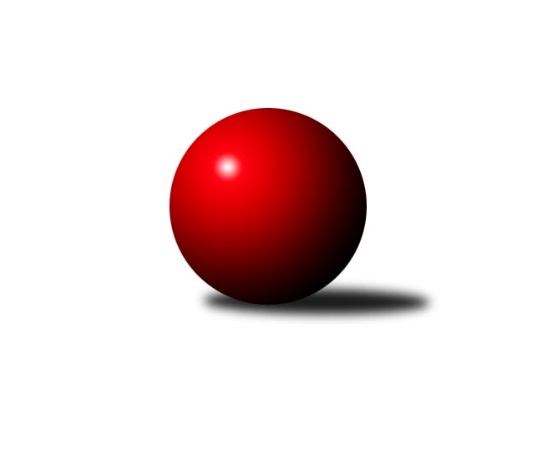 Č.12Ročník 2012/2013	31.1.2013Nejlepšího výkonu v tomto kole: 2542 dosáhlo družstvo: TJ Unie Hlubina COkresní přebor Ostrava 2012/2013Výsledky 12. kolaSouhrnný přehled výsledků:TJ Sokol Michálkovice ˝B˝	- TJ VOKD Poruba C	4:12	2190:2288		28.1.TJ Sokol Bohumín˝C˝	- TJ Unie Hlubina E	10:6	2284:2240		29.1.TJ Unie Hlubina˝D˝	- TJ Unie Hlubina˝F˝	15:1	2381:2213		29.1.SKK Ostrava˝D˝	- TJ Sokol Bohumín D	12:4	2262:2183		30.1.TJ Unie Hlubina C	- SKK Ostrava C	14:2	2542:2432		31.1.Tabulka družstev:	1.	TJ Sokol Bohumín˝C˝	11	11	0	0	134 : 42 	 	 2410	22	2.	TJ VOKD Poruba C	11	8	0	3	118 : 58 	 	 2374	16	3.	TJ Unie Hlubina C	11	8	0	3	113 : 63 	 	 2354	16	4.	SKK Ostrava C	11	8	0	3	93 : 83 	 	 2331	16	5.	TJ VOKD Poruba˝E˝	10	6	0	4	98 : 62 	 	 2347	12	6.	TJ Unie Hlubina˝D˝	11	6	0	5	82 : 94 	 	 2183	12	7.	TJ Sokol Michálkovice ˝B˝	11	4	1	6	86 : 90 	 	 2221	9	8.	TJ Sokol Bohumín D	11	4	0	7	75 : 101 	 	 2221	8	9.	SKK Ostrava˝D˝	11	3	1	7	78 : 98 	 	 2272	7	10.	TJ Unie Hlubina E	11	1	0	10	60 : 116 	 	 2137	2	11.	TJ Unie Hlubina˝F˝	11	0	0	11	23 : 153 	 	 2055	0Podrobné výsledky kola:	 TJ Sokol Michálkovice ˝B˝	2190	4:12	2288	TJ VOKD Poruba C	Jiří Řepecký	 	 176 	 199 		375 	 0:2 	 380 	 	191 	 189		Helena Hýžová	Jaroslav Karas	 	 186 	 187 		373 	 2:0 	 369 	 	182 	 187		Richard Šimek	Petr Řepecky	 	 178 	 191 		369 	 2:0 	 351 	 	196 	 155		Helena Martinčáková	Tomáš Papala	 	 179 	 167 		346 	 0:2 	 381 	 	193 	 188		Pavel Hrabec	Zdeněk Zhýbala	 	 178 	 178 		356 	 0:2 	 412 	 	188 	 224		Roman Klímek	Josef Paulus	 	 184 	 187 		371 	 0:2 	 395 	 	208 	 187		Jaroslav Hrabuškarozhodčí: Nejlepší výkon utkání: 412 - Roman Klímek	 TJ Sokol Bohumín˝C˝	2284	10:6	2240	TJ Unie Hlubina E	Pavel Plaček	 	 181 	 217 		398 	 2:0 	 284 	 	153 	 131		Pavel Rybář	René Světlík	 	 197 	 219 		416 	 2:0 	 403 	 	194 	 209		Veronika Štěrbová	Alfréd Herman	 	 183 	 168 		351 	 0:2 	 399 	 	203 	 196		Karel Svoboda	Vlastimil Pacut	 	 181 	 158 		339 	 0:2 	 394 	 	193 	 201		Pavel Krompolc	Lubomír Richter	 	 200 	 188 		388 	 0:2 	 397 	 	192 	 205		Libor Mendlík	Roman Honl	 	 190 	 202 		392 	 2:0 	 363 	 	178 	 185		Jan Petrovičrozhodčí: Nejlepší výkon utkání: 416 - René Světlík	 TJ Unie Hlubina˝D˝	2381	15:1	2213	TJ Unie Hlubina˝F˝	Zdeňka Lacinová	 	 186 	 184 		370 	 2:0 	 325 	 	174 	 151		Irena Šafárová	Hana Vlčková	 	 222 	 218 		440 	 2:0 	 403 	 	210 	 193		Maxim Bedarev	Koloman Bagi	 	 164 	 195 		359 	 2:0 	 334 	 	173 	 161		Daniel Herák	Božena Olšovská	 	 181 	 202 		383 	 1:1 	 383 	 	193 	 190		Anna Káňová	Alena Koběrová	 	 204 	 213 		417 	 2:0 	 401 	 	218 	 183		Michaela Černá	Radmila Pastvová	 	 206 	 206 		412 	 2:0 	 367 	 	186 	 181		Libor Pšenicarozhodčí: Nejlepší výkon utkání: 440 - Hana Vlčková	 SKK Ostrava˝D˝	2262	12:4	2183	TJ Sokol Bohumín D	Jaroslav Šproch	 	 191 	 156 		347 	 0:2 	 399 	 	203 	 196		Václav Kladiva	Bohumil Klimša	 	 160 	 176 		336 	 0:2 	 411 	 	217 	 194		Jan Kohutek	Jaroslav Čapek	 	 174 	 201 		375 	 2:0 	 361 	 	188 	 173		Jan Stuš	Jiří Koloděj	 	 216 	 198 		414 	 2:0 	 343 	 	190 	 153		Lukáš Světlík	Petr Šebestík	 	 190 	 204 		394 	 2:0 	 367 	 	173 	 194		Andrea Rojová	Miroslav Koloděj	 	 211 	 185 		396 	 2:0 	 302 	 	159 	 143		Markéta Kohutkovározhodčí: Nejlepší výkon utkání: 414 - Jiří Koloděj	 TJ Unie Hlubina C	2542	14:2	2432	SKK Ostrava C	Petr Tomaňa	 	 186 	 200 		386 	 2:0 	 384 	 	200 	 184		Tomáš Kubát	Josef Navalaný	 	 202 	 209 		411 	 0:2 	 418 	 	216 	 202		Miroslav Heczko	Karel Kudela	 	 236 	 214 		450 	 2:0 	 411 	 	198 	 213		Miroslav Futerko	Rudolf Riezner	 	 225 	 216 		441 	 2:0 	 431 	 	204 	 227		Dominik Bohm	Pavel Marek	 	 203 	 229 		432 	 2:0 	 431 	 	207 	 224		Michal Blinka	Václav Rábl	 	 217 	 205 		422 	 2:0 	 357 	 	174 	 183		Rostislav Hrbáčrozhodčí: Nejlepší výkon utkání: 450 - Karel KudelaPořadí jednotlivců:	jméno hráče	družstvo	celkem	plné	dorážka	chyby	poměr kuž.	Maximum	1.	Zdeněk Mžik 	TJ VOKD Poruba˝E˝	411.86	283.8	128.1	7.6	4/4	(430)	2.	Jiří Koloděj 	SKK Ostrava˝D˝	411.37	291.3	120.1	4.7	3/3	(427)	3.	Roman Klímek 	TJ VOKD Poruba C	409.73	278.8	131.0	5.3	4/4	(425)	4.	Pavel Marek 	TJ Unie Hlubina C	409.03	287.0	122.0	5.2	5/5	(470)	5.	Zdeněk Zhýbala 	TJ Sokol Michálkovice ˝B˝	408.98	279.5	129.4	5.3	4/4	(438)	6.	Richard Šimek 	TJ VOKD Poruba C	408.13	281.0	127.1	4.3	4/4	(457)	7.	Pavel Plaček 	TJ Sokol Bohumín˝C˝	407.50	280.0	127.5	5.0	4/4	(441)	8.	Lubomír Richter 	TJ Sokol Bohumín˝C˝	406.46	283.9	122.5	7.3	4/4	(436)	9.	Miroslav Futerko 	SKK Ostrava C	405.58	282.0	123.5	6.2	4/5	(437)	10.	Roman Honl 	TJ Sokol Bohumín˝C˝	404.88	286.4	118.5	5.3	4/4	(452)	11.	Michal Blinka 	SKK Ostrava C	403.77	285.5	118.3	8.1	5/5	(431)	12.	Václav Rábl 	TJ Unie Hlubina C	402.12	280.6	121.6	7.6	5/5	(449)	13.	Jaroslav Hrabuška 	TJ VOKD Poruba C	401.92	286.8	115.2	7.8	4/4	(445)	14.	René Světlík 	TJ Sokol Bohumín˝C˝	401.67	284.4	117.3	6.6	4/4	(426)	15.	Radek Říman 	TJ Sokol Michálkovice ˝B˝	399.67	280.8	118.8	8.8	3/4	(417)	16.	Karel Kudela 	TJ Unie Hlubina C	399.03	282.6	116.4	8.5	5/5	(468)	17.	František Hájek 	TJ VOKD Poruba˝E˝	397.29	277.2	120.1	9.6	4/4	(431)	18.	Dominik Bohm 	SKK Ostrava C	397.17	279.2	118.0	8.5	5/5	(431)	19.	Alfréd Herman 	TJ Sokol Bohumín˝C˝	396.29	277.8	118.5	8.6	4/4	(434)	20.	Pavel Hrabec 	TJ VOKD Poruba C	395.54	272.8	122.7	5.8	4/4	(444)	21.	Jan Zaškolný 	TJ Sokol Bohumín˝C˝	395.12	277.5	117.6	8.6	4/4	(438)	22.	Vojtěch Turlej 	TJ VOKD Poruba˝E˝	394.50	276.1	118.4	7.4	3/4	(419)	23.	Miroslav Heczko 	SKK Ostrava C	393.92	278.5	115.4	7.8	4/5	(434)	24.	Rudolf Riezner 	TJ Unie Hlubina C	393.63	274.3	119.3	5.4	5/5	(452)	25.	Zdeněk Hebda 	TJ VOKD Poruba˝E˝	391.75	273.3	118.4	8.4	4/4	(425)	26.	Jiří Řepecký 	TJ Sokol Michálkovice ˝B˝	389.61	275.0	114.6	8.5	4/4	(419)	27.	Jan Kohutek 	TJ Sokol Bohumín D	389.56	268.0	121.6	10.1	3/4	(411)	28.	Helena Hýžová 	TJ VOKD Poruba C	387.90	270.7	117.2	7.3	4/4	(417)	29.	Josef Paulus 	TJ Sokol Michálkovice ˝B˝	387.27	268.5	118.8	9.5	4/4	(429)	30.	Jan Stuš 	TJ Sokol Bohumín D	386.88	269.5	117.3	9.8	4/4	(426)	31.	Libor Žíla 	TJ VOKD Poruba C	385.78	270.6	115.2	9.3	3/4	(406)	32.	Hana Vlčková 	TJ Unie Hlubina˝D˝	384.69	275.8	108.8	9.8	4/4	(443)	33.	Tomáš Kubát 	SKK Ostrava C	384.00	266.8	117.2	8.4	5/5	(411)	34.	Petr Šebestík 	SKK Ostrava˝D˝	382.44	268.9	113.6	9.3	3/3	(437)	35.	Rostislav Hrbáč 	SKK Ostrava C	382.08	271.2	110.9	9.9	4/5	(428)	36.	Pavel Krompolc 	TJ Unie Hlubina E	381.27	264.8	116.4	7.4	5/5	(438)	37.	Alena Koběrová 	TJ Unie Hlubina˝D˝	380.05	275.8	104.2	10.2	3/4	(430)	38.	Václav Kladiva 	TJ Sokol Bohumín D	380.04	270.2	109.8	9.7	4/4	(428)	39.	Helena Martinčáková 	TJ VOKD Poruba C	376.29	272.8	103.5	11.2	4/4	(419)	40.	Karel Svoboda 	TJ Unie Hlubina E	376.03	264.1	112.0	9.1	5/5	(418)	41.	Lukáš Světlík 	TJ Sokol Bohumín D	375.36	264.6	110.7	7.9	4/4	(410)	42.	Miroslav Koloděj 	SKK Ostrava˝D˝	374.90	267.5	107.4	10.6	3/3	(407)	43.	Michaela Černá 	TJ Unie Hlubina˝F˝	374.43	269.7	104.7	13.3	3/4	(449)	44.	Bohumil Klimša 	SKK Ostrava˝D˝	372.00	272.4	99.6	13.7	3/3	(396)	45.	Pavel Kubina 	SKK Ostrava˝D˝	371.75	272.0	99.8	11.0	2/3	(389)	46.	Maxim Bedarev 	TJ Unie Hlubina˝F˝	369.29	269.3	99.9	12.6	4/4	(439)	47.	Koloman Bagi 	TJ Unie Hlubina˝D˝	367.89	266.2	101.7	10.7	4/4	(432)	48.	Petr Tomaňa 	TJ Unie Hlubina C	365.05	264.9	100.2	13.2	5/5	(400)	49.	Jaroslav Šproch 	SKK Ostrava˝D˝	365.00	271.0	94.1	15.5	2/3	(400)	50.	Oldřich Neuverth 	TJ Unie Hlubina˝D˝	364.78	267.6	97.2	11.6	3/4	(437)	51.	Ladislav Mrakvia 	TJ VOKD Poruba˝E˝	363.67	258.7	105.0	11.5	3/4	(405)	52.	Andrea Rojová 	TJ Sokol Bohumín D	363.42	265.4	98.0	11.2	4/4	(414)	53.	Jan Petrovič 	TJ Unie Hlubina E	362.07	268.8	93.2	12.7	5/5	(412)	54.	David Koprovský 	TJ Sokol Michálkovice ˝B˝	361.83	252.7	109.2	10.7	3/4	(365)	55.	Antonín Pálka 	SKK Ostrava˝D˝	358.00	260.5	97.5	12.8	3/3	(391)	56.	František Sedláček 	TJ Unie Hlubina˝D˝	354.57	261.4	93.2	13.5	4/4	(424)	57.	Zdeňka Lacinová 	TJ Unie Hlubina˝D˝	352.87	253.0	99.9	10.8	3/4	(404)	58.	Veronika Štěrbová 	TJ Unie Hlubina E	351.10	260.7	90.4	14.1	5/5	(403)	59.	Božena Olšovská 	TJ Unie Hlubina˝D˝	350.57	256.0	94.5	15.5	4/4	(401)	60.	Jiří Štroch 	TJ Unie Hlubina E	349.40	259.0	90.4	14.8	4/5	(404)	61.	Kamila Vichrová 	TJ Sokol Bohumín D	349.20	256.6	92.6	12.8	3/4	(400)	62.	Libor Pšenica 	TJ Unie Hlubina˝F˝	348.79	253.4	95.4	13.7	4/4	(409)	63.	Markéta Kohutková 	TJ Sokol Bohumín D	344.88	253.6	91.3	14.8	4/4	(407)	64.	Petr Řepecky 	TJ Sokol Michálkovice ˝B˝	343.76	253.7	90.1	17.0	3/4	(379)	65.	Jaroslav Karas 	TJ Sokol Michálkovice ˝B˝	341.00	256.3	84.7	15.3	3/4	(373)	66.	Daniel Herák 	TJ Unie Hlubina˝F˝	339.77	248.6	91.1	15.9	4/4	(387)	67.	Karel Procházka 	TJ Sokol Michálkovice ˝B˝	339.67	251.7	88.0	16.0	3/4	(372)	68.	Anna Káňová 	TJ Unie Hlubina˝F˝	335.21	248.9	86.3	15.4	4/4	(401)	69.	Petra Jurášková 	TJ Sokol Michálkovice ˝B˝	329.83	239.2	90.7	13.3	3/4	(359)	70.	Irena Šafárová 	TJ Unie Hlubina˝F˝	315.75	233.4	82.3	18.3	3/4	(378)	71.	Eva Michňová 	TJ Unie Hlubina˝F˝	310.25	234.8	75.4	21.8	4/4	(397)		Radmila Pastvová 	TJ Unie Hlubina˝D˝	412.00	289.0	123.0	4.0	1/4	(412)		Jakub Hájek 	TJ VOKD Poruba˝E˝	410.67	290.7	120.0	6.4	2/4	(427)		Antonín Chalcář 	TJ VOKD Poruba C	408.50	290.0	118.5	7.5	1/4	(414)		Emilie Deigruberová 	TJ VOKD Poruba˝E˝	407.00	301.0	106.0	8.0	1/4	(407)		Josef Navalaný 	TJ Unie Hlubina C	402.25	284.8	117.5	7.5	1/5	(431)		Jiří Břeska 	TJ Unie Hlubina˝F˝	402.00	278.3	123.7	5.7	1/4	(425)		Lubomír Jančar 	TJ Unie Hlubina E	399.56	277.1	122.4	8.0	3/5	(432)		Josef Lariš 	TJ Unie Hlubina E	398.00	284.5	113.5	9.0	1/5	(414)		Libor Mendlík 	TJ Unie Hlubina E	397.28	270.6	126.7	8.9	3/5	(433)		Eva Marková 	TJ Unie Hlubina C	390.67	276.1	114.6	9.3	3/5	(437)		Lenka Raabová 	TJ Unie Hlubina C	389.07	269.7	119.3	7.3	3/5	(425)		Miroslav Bohm 	SKK Ostrava˝D˝	389.00	277.0	112.0	13.0	1/3	(389)		Oldřich Stolařík 	SKK Ostrava C	382.50	274.0	108.5	12.5	2/5	(410)		Gabriela Káňová 	TJ Unie Hlubina˝F˝	381.50	273.5	108.0	10.0	1/4	(384)		Jaroslav Čapek 	SKK Ostrava˝D˝	380.67	267.7	113.0	9.7	1/3	(404)		Marek Číž 	TJ VOKD Poruba˝E˝	376.63	271.0	105.6	14.3	2/4	(413)		Kateřina Honlová 	TJ Sokol Bohumín D	376.50	289.0	87.5	12.0	1/4	(396)		Vladimír Malovaný 	SKK Ostrava C	374.00	265.0	109.0	16.0	1/5	(374)		Martin Liška 	SKK Ostrava˝D˝	372.00	260.0	112.0	10.0	1/3	(372)		Tereza Vargová 	SKK Ostrava˝D˝	356.00	255.5	100.5	13.0	1/3	(362)		Karolina Chodurová 	SKK Ostrava C	355.00	260.0	95.0	9.5	2/5	(368)		Tomáš Papala 	TJ Sokol Michálkovice ˝B˝	350.50	263.5	87.0	14.5	1/4	(355)		Pavel Chodura 	SKK Ostrava C	348.00	253.3	94.8	12.8	2/5	(372)		Ivana Kortová 	SKK Ostrava˝D˝	345.00	254.5	90.5	13.5	1/3	(353)		Vlastimil Pacut 	TJ Sokol Bohumín˝C˝	339.00	269.0	70.0	26.0	1/4	(339)		Lukáš Skřipek 	TJ VOKD Poruba˝E˝	327.17	248.2	79.0	16.5	2/4	(345)		Martin Štěrba 	TJ Sokol Michálkovice ˝B˝	297.00	222.0	75.0	23.0	1/4	(297)		Pavel Rybář 	TJ Unie Hlubina E	284.00	226.0	58.0	29.0	1/5	(284)		Martin Ščerba 	TJ Sokol Michálkovice ˝B˝	258.00	179.0	79.0	14.0	1/4	(258)Sportovně technické informace:Starty náhradníků:registrační číslo	jméno a příjmení 	datum startu 	družstvo	číslo startu
Hráči dopsaní na soupisku:registrační číslo	jméno a příjmení 	datum startu 	družstvo	Program dalšího kola:13. kolo4.2.2013	po	17:00	TJ Unie Hlubina E - SKK Ostrava˝D˝	5.2.2013	út	17:00	TJ Sokol Bohumín D - TJ Sokol Michálkovice ˝B˝	5.2.2013	út	17:00	TJ Unie Hlubina˝F˝ - TJ VOKD Poruba˝E˝	6.2.2013	st	17:00	TJ VOKD Poruba C - TJ Unie Hlubina˝D˝	6.2.2013	st	17:00	SKK Ostrava C - TJ Sokol Bohumín˝C˝	Nejlepší šestka kola - absolutněNejlepší šestka kola - absolutněNejlepší šestka kola - absolutněNejlepší šestka kola - absolutněNejlepší šestka kola - dle průměru kuželenNejlepší šestka kola - dle průměru kuželenNejlepší šestka kola - dle průměru kuželenNejlepší šestka kola - dle průměru kuželenNejlepší šestka kola - dle průměru kuželenPočetJménoNázev týmuVýkonPočetJménoNázev týmuPrůměr (%)Výkon4xKarel KudelaHlubina C4503xRoman KlímekVOKD C113.824124xRudolf RieznerHlubina C4413xKarel KudelaHlubina C112.444503xHana VlčkováHlubina D4402xRudolf RieznerHlubina C110.194416xPavel MarekHlubina C4322xHana VlčkováHlubina D109.944402xMichal BlinkaSKK C4314xJiří KolodějOstrava D109.684144xDominik BohmSKK C4313xJaroslav HrabuškaVOKD C109.12395